GOBIERNO MUNICIPAL DE PUERTO VALLARTA2021-2024PROGRAMA PRESUPUESTARIO2023-2024JUZGADOS MUNICIPALES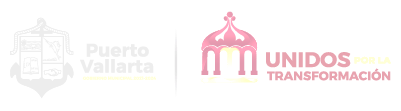 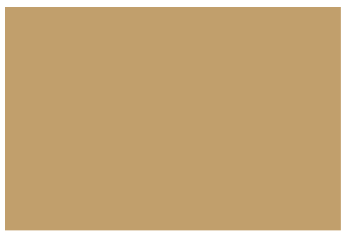 INDICEPAG.PRESENTACIÓN ………………………………………………………………………………………………..03MARCO JURÍDICO ………………………………………………………………………………………….…03DIAGNOSTICO GENERAL …………………………………………………………………………..………04Misión ……………………………………………………………………………………………….……….04Visión ……………………………………………………………………………………………………..….04Organigrama   …………………………………………………………………………………………….05OBJETIVO GENERAL DEL PROGRAMA ………………………………………………………………05DESARROLLO DEL PROGRAMA ……………………………………………………………..…………06CALENDARIZACIÓN   ……………………………………………………………………………..…………06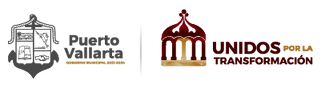 PRESENTACIÓNEl Programa Presupuestario, es un instrumento de interés y propósito de este Gobierno Municipal, ya que es de suma importancia el contar con herramientas suficientes y eficaces que permitan atender las necesidades de acuerdo a las funciones de la Administración Pública y de este modo impulsar y mantener el desarrollo administrativo municipal.El presente documento de planeación será un fortalecimiento institucional acorde a las metas de desarrollo previstas en nuestro plan municipal de desarrollo y gobernanza 2021- 2024, para una buena organización de todas las direcciones, departamentos y áreas de la administración municipal, para que de esta forma se logre mejorar el desempeño de las áreas de trabajo y los servicios ofrecidos a los ciudadanos sean de mejor calidad.Es por tal motivo que esta Coordinación, por medio de este instrumento, dirigiremos acciones encaminadas a lograr el cumplimiento de las metas propuestas en el programa llevado acabo de acuerdo a las áreas que conforman los Juzgados Municipales.MARCO JURÍDICO CONSTITUCIÓN POLÍTICA DE LOS ESTADOS UNIDOS MEXICANOS Art. 115LEY DE PLANEACIÓN PARTICIPATIVA PARA EL ESTADO DE JALISCO Y SUS MUNICIPIOS. art. 12 fracc. II, art. 17 y el articulo 88 fracc. II.LEY DEL GOBIERNO Y LA ADMINISTRACIÓN PÚBLICA MUNICIPAL DEL ESTADO DE JALISCO, Art. 37 fracc. IILEY DE TRANSPARENCIA Y ACCESO A LA INFORMACIÓN PÚBLICA DEL ESTADO DE JALISCO Y SUS MUNICIPIOS. Art. 8 fracc. IVLEY DE MOVILIDAD, SEGURIDAD VIAL Y TRANSPORTE DEL ESTADO DE JALISCO.REGLAMENTO ORGÁNICO DEL GOBIERNO Y LA ADMINISTRACIÓN PÚBLICA DEL MUNICIPIO DE PUERTO, Art. 104 y 106REGLAMENTO ORGÁNICO PARA EL FUNCIONAMIENTO DE LOS JUZGADOS MUNICIPALES DE PUERTO VALLARTA, JALISCO.REGLAMENTO DE POLICÍA Y BUEN GOBIERNO DEL MUNICIPIO DE PUERTO VALLARTA, JALISCODIAGNOSTICO GENERALLos Juzgados Municipales trabajan arduamente en la impartición de justicia administrativa logrando hasta la fecha la atención del 100% de las faltas administrativas cometidas por los particulares que se nos remite por las áreas de inspección y vigilancia de las dependencias municipales y de la Comisaría Municipal. Cabe señalar que, en el desempeño de su cargo, los jueces municipales permanente cuidan el respeto a la dignidad y los derechos humanos de los infractores.Es importante fortalecer la cultura Cívica para favorecer la convivencia armónica de los habitantes de nuestro Municipio, siendo clave el cumplimiento de valores como el desarrollo de la corresponsabilidad entre los habitantes y las autoridades en la conservación del medio ambiente, el entorno urbano, las vías, espacios y servicios públicos y la seguridad ciudadana, la autorregulación, sustentada en la capacidad de los ciudadanos de asumir una actitud de respeto a la normatividad, la prevalencia del diálogo y la conciliación como solución de conflictos, el respeto por la diferencia y la diversidad de los habitantes del municipio, el sentido de pertenencia a la comunidad y a Puerto Vallarta; para lo anterior, es indispensable la implementación de un eficiente protocolo de Justicia Cívica, por lo cual en estos momentos los Jueces Municipales se encuentran capacitándose en la materia, para la pronta implementación.MisiónGarantizar la seguridad de la ciudadanía y coadyuvar a la disminución de la incidencia delictiva, teniendo como principio respetar las garantías individuales y sus derechos. Así mismo, garantizar la convivencia social, sancionar las infracciones a los Instrumentos Públicos del Municipio y amonestar a los infractores.VisiónEficientar la impartición de justicia municipal administrativa, dando un trato digno y de calidad al ciudadano que le proporcione seguridad jurídica.OrganigramaOBJETIVO GENERAL DEL PROGRAMAFortalecer la implementación de la justicia administrativa, incorporando protocolos de justicia cívica y continuando con el respeto a la dignidad y los derechos humanos de los infractores.__________________________________                                     ______________________________________                                             ___________________________________________  Vo.Bo.  de la Dependencia Responsable                                               Vo.Bo.  Enlace responsable del programa                                                      Vo.Bo.  de la Dirección de Desarrollo Institucional                   Nombre/Firma                                                                                           Nombre/Firma                                                                                                        Nombre/FirmaINFORMACION GENERALINFORMACION GENERALINFORMACION GENERALINFORMACION GENERALINFORMACION GENERALINFORMACION GENERALINFORMACION GENERALINFORMACION GENERALUnidad Administrativa responsable:    Jueces Municipales      Unidad Administrativa responsable:    Jueces Municipales      Unidad Administrativa responsable:    Jueces Municipales      Unidad Administrativa responsable:    Jueces Municipales      Unidad Administrativa responsable:    Jueces Municipales      Unidad Administrativa responsable:    Jueces Municipales       Eje Rector:      Eje 1. Seguridad y Protección Civil Eje Rector:      Eje 1. Seguridad y Protección CivilObjetivo Estratégico:  Garantizar la seguridad de todas las personas que habitan y transitan en el territorio Vallartense, generando espacios y entornos seguros, con orden público, cultura de la paz, respeto a los Derechos Humanos y acciones coordinadas con los tres órdenes de gobierno y la sociedad civil.Objetivo Estratégico:  Garantizar la seguridad de todas las personas que habitan y transitan en el territorio Vallartense, generando espacios y entornos seguros, con orden público, cultura de la paz, respeto a los Derechos Humanos y acciones coordinadas con los tres órdenes de gobierno y la sociedad civil.Objetivo Estratégico:  Garantizar la seguridad de todas las personas que habitan y transitan en el territorio Vallartense, generando espacios y entornos seguros, con orden público, cultura de la paz, respeto a los Derechos Humanos y acciones coordinadas con los tres órdenes de gobierno y la sociedad civil.Objetivo Estratégico:  Garantizar la seguridad de todas las personas que habitan y transitan en el territorio Vallartense, generando espacios y entornos seguros, con orden público, cultura de la paz, respeto a los Derechos Humanos y acciones coordinadas con los tres órdenes de gobierno y la sociedad civil.Objetivo Estratégico:  Garantizar la seguridad de todas las personas que habitan y transitan en el territorio Vallartense, generando espacios y entornos seguros, con orden público, cultura de la paz, respeto a los Derechos Humanos y acciones coordinadas con los tres órdenes de gobierno y la sociedad civil.Objetivo Estratégico:  Garantizar la seguridad de todas las personas que habitan y transitan en el territorio Vallartense, generando espacios y entornos seguros, con orden público, cultura de la paz, respeto a los Derechos Humanos y acciones coordinadas con los tres órdenes de gobierno y la sociedad civil.Objetivo Estratégico:  Garantizar la seguridad de todas las personas que habitan y transitan en el territorio Vallartense, generando espacios y entornos seguros, con orden público, cultura de la paz, respeto a los Derechos Humanos y acciones coordinadas con los tres órdenes de gobierno y la sociedad civil.Objetivo Estratégico:  Garantizar la seguridad de todas las personas que habitan y transitan en el territorio Vallartense, generando espacios y entornos seguros, con orden público, cultura de la paz, respeto a los Derechos Humanos y acciones coordinadas con los tres órdenes de gobierno y la sociedad civil.Nombre del Programa Presupuestario:      Justicia MunicipalNombre del Programa Presupuestario:      Justicia MunicipalNombre del Programa Presupuestario:      Justicia MunicipalNombre del Programa Presupuestario:      Justicia MunicipalNombre del Programa Presupuestario:      Justicia MunicipalNombre del Programa Presupuestario:      Justicia MunicipalNombre del Programa Presupuestario:      Justicia MunicipalNombre del Programa Presupuestario:      Justicia MunicipalPropósito:   Los habitantes y visitantes de Puerto Vallarta son sancionados de forma justa por no respetar los reglamentos municipales, preponderando la justicia cívica.Propósito:   Los habitantes y visitantes de Puerto Vallarta son sancionados de forma justa por no respetar los reglamentos municipales, preponderando la justicia cívica.Propósito:   Los habitantes y visitantes de Puerto Vallarta son sancionados de forma justa por no respetar los reglamentos municipales, preponderando la justicia cívica.Propósito:   Los habitantes y visitantes de Puerto Vallarta son sancionados de forma justa por no respetar los reglamentos municipales, preponderando la justicia cívica.Propósito:   Los habitantes y visitantes de Puerto Vallarta son sancionados de forma justa por no respetar los reglamentos municipales, preponderando la justicia cívica.Propósito:   Los habitantes y visitantes de Puerto Vallarta son sancionados de forma justa por no respetar los reglamentos municipales, preponderando la justicia cívica.Propósito:   Los habitantes y visitantes de Puerto Vallarta son sancionados de forma justa por no respetar los reglamentos municipales, preponderando la justicia cívica.Propósito:   Los habitantes y visitantes de Puerto Vallarta son sancionados de forma justa por no respetar los reglamentos municipales, preponderando la justicia cívica.                                      DESGLOSE DE PROGRAMAS:                                      DESGLOSE DE PROGRAMAS:                                      DESGLOSE DE PROGRAMAS:                                      DESGLOSE DE PROGRAMAS:                                      DESGLOSE DE PROGRAMAS:PRESUPUESTOPRESUPUESTONo.componenteIndicadorUnidad de MedidaMetaMonto AprobadoMonto AprobadoComentarios1Actividades realizadas para el debido cumplimiento de sanciones administrativasPromedio de avances en actividades para el cumplimiento de sancionesporcentaje80%$128,500.00$128,500.002Actividades para radicar y resolver los medios de defensa Avance en actividades para el cumplimiento de sancionesporcentaje100%$103,500.00$103,500.00TOTAL$232,000.00TOTAL$232,000.00CALENDARIZACIÓN DE EJECUCION DE ACTIVIDADESCALENDARIZACIÓN DE EJECUCION DE ACTIVIDADESCALENDARIZACIÓN DE EJECUCION DE ACTIVIDADESCALENDARIZACIÓN DE EJECUCION DE ACTIVIDADESCALENDARIZACIÓN DE EJECUCION DE ACTIVIDADESCALENDARIZACIÓN DE EJECUCION DE ACTIVIDADESCALENDARIZACIÓN DE EJECUCION DE ACTIVIDADESCALENDARIZACIÓN DE EJECUCION DE ACTIVIDADESCALENDARIZACIÓN DE EJECUCION DE ACTIVIDADESCALENDARIZACIÓN DE EJECUCION DE ACTIVIDADESCALENDARIZACIÓN DE EJECUCION DE ACTIVIDADESCALENDARIZACIÓN DE EJECUCION DE ACTIVIDADESCALENDARIZACIÓN DE EJECUCION DE ACTIVIDADESCALENDARIZACIÓN DE EJECUCION DE ACTIVIDADESCALENDARIZACIÓN DE EJECUCION DE ACTIVIDADESCALENDARIZACIÓN DE EJECUCION DE ACTIVIDADESCALENDARIZACIÓN DE EJECUCION DE ACTIVIDADESCALENDARIZACIÓN DE EJECUCION DE ACTIVIDADESComponente 1:  Actividades realizadas para el debido cumplimiento de sanciones administrativasComponente 1:  Actividades realizadas para el debido cumplimiento de sanciones administrativasComponente 1:  Actividades realizadas para el debido cumplimiento de sanciones administrativasComponente 1:  Actividades realizadas para el debido cumplimiento de sanciones administrativasComponente 1:  Actividades realizadas para el debido cumplimiento de sanciones administrativasComponente 1:  Actividades realizadas para el debido cumplimiento de sanciones administrativasComponente 1:  Actividades realizadas para el debido cumplimiento de sanciones administrativasComponente 1:  Actividades realizadas para el debido cumplimiento de sanciones administrativasComponente 1:  Actividades realizadas para el debido cumplimiento de sanciones administrativasComponente 1:  Actividades realizadas para el debido cumplimiento de sanciones administrativasComponente 1:  Actividades realizadas para el debido cumplimiento de sanciones administrativasComponente 1:  Actividades realizadas para el debido cumplimiento de sanciones administrativasComponente 1:  Actividades realizadas para el debido cumplimiento de sanciones administrativasComponente 1:  Actividades realizadas para el debido cumplimiento de sanciones administrativasSEMAFORIZACIÓNSEMAFORIZACIÓNSEMAFORIZACIÓNResponsable del área Actividades del rubro: Acuerdos y proveídos calificados en los Juzgados MunicipalesProgramadasEneFebMarAbrMayJunJulAgoSepOctNovDicVerdeAmarilloRojoRecepción de actas y folios de las dependencias municipales para su calificación 80%xxxxxxxxxxxxCoordinador de Jueces MunicipalesRecepción de folios de faltas a la normatividad de vialidad presentados por los particulares 80%xxxxxxxxxxxxCoordinador de Jueces MunicipalesCalificación y sanción de infracciones mediante la emisión de acuerdos y proveídos (infracciones pecuniarias)80%xxxxxxxxxxxxJueces MunicipalesNotificación a los particulares para el pago de la sanción en Juzgados y en sus domicilios Remisión y/o remisión a Apremios para su cobro coactivo80%xxxxxxxxxxxxActuario Notificador / Coordinador de Jueces MunicipalesActividades del rubro: Detenidos por faltas administrativas sancionadas de conformidad al reglamento de policía y buen gobierno ProgramadasEneFebMarAbrMayJunJulAgoSepOctNovDicVerdeAmarilloRojoRecepción de la Puesta Disposición del detenido por parte de la Policía Municipal  80%xxxxxxxxxxxxSecretario de AcuerdosImposición de la sanción al infractor 80%xxxxxxxxxxxxJueces MunicipalesEmisión de oficio de liberación del infractor80%xxxxxxxxxxxxJueces MunicipalesCALENDARIZACIÓN DE EJECUCION DE ACTIVIDADESCALENDARIZACIÓN DE EJECUCION DE ACTIVIDADESCALENDARIZACIÓN DE EJECUCION DE ACTIVIDADESCALENDARIZACIÓN DE EJECUCION DE ACTIVIDADESCALENDARIZACIÓN DE EJECUCION DE ACTIVIDADESCALENDARIZACIÓN DE EJECUCION DE ACTIVIDADESCALENDARIZACIÓN DE EJECUCION DE ACTIVIDADESCALENDARIZACIÓN DE EJECUCION DE ACTIVIDADESCALENDARIZACIÓN DE EJECUCION DE ACTIVIDADESCALENDARIZACIÓN DE EJECUCION DE ACTIVIDADESCALENDARIZACIÓN DE EJECUCION DE ACTIVIDADESCALENDARIZACIÓN DE EJECUCION DE ACTIVIDADESCALENDARIZACIÓN DE EJECUCION DE ACTIVIDADESCALENDARIZACIÓN DE EJECUCION DE ACTIVIDADESCALENDARIZACIÓN DE EJECUCION DE ACTIVIDADESCALENDARIZACIÓN DE EJECUCION DE ACTIVIDADESCALENDARIZACIÓN DE EJECUCION DE ACTIVIDADESCALENDARIZACIÓN DE EJECUCION DE ACTIVIDADESComponente 2: Actividades para radicar y resolver los medios de defensaComponente 2: Actividades para radicar y resolver los medios de defensaComponente 2: Actividades para radicar y resolver los medios de defensaComponente 2: Actividades para radicar y resolver los medios de defensaComponente 2: Actividades para radicar y resolver los medios de defensaComponente 2: Actividades para radicar y resolver los medios de defensaComponente 2: Actividades para radicar y resolver los medios de defensaComponente 2: Actividades para radicar y resolver los medios de defensaComponente 2: Actividades para radicar y resolver los medios de defensaComponente 2: Actividades para radicar y resolver los medios de defensaComponente 2: Actividades para radicar y resolver los medios de defensaComponente 2: Actividades para radicar y resolver los medios de defensaComponente 2: Actividades para radicar y resolver los medios de defensaComponente 2: Actividades para radicar y resolver los medios de defensaSEMAFORIZACIÓNSEMAFORIZACIÓNSEMAFORIZACIÓNAutoridad responsableActividades del rubro: Radicar y resolver los recursos de inconformidad o revisión interpuestosProgramadasEneFebMarAbrMayJunJulAgoSepOctNovDicVerdeAmarilloRojoRecepción del recurso100%xxxxxxxxxxxxCoordinador de Jueces MunicipalesAdmisión y radicación del recurso100%xxxxxxxxxxxxJueces MunicipalesSeguimiento y resolución al recurso 100%xxxxxxxxxxxxJueces MunicipalesNotificación de la resolución 100%xxxxxxxxxxxxActuario Notificador